Технологическая картаТема раздела: Квиллинг. Тема занятия: Панно «Кораблик».Цели занятия: освоение одного из видов бумагопластики —  квиллингЗадачи:обучающая: сформировать представление о новом виде бумагопластики — квиллинге;развивающая: развивать у обучающихся творческое воображение и мышление;  воспитательная: воспитывать у обучающихся аккуратность и собранность при выполнении приёмов труда, трудолюбие, умение слушать, коммуникабельность, умение работать в коллективе;Материальное оснащение: бумажные полоски шириной 5 мм, картон, клей, ножницы, канцелярский нож. Тип занятия: комбинированный.№п/пФото этапаСодержание деятельности1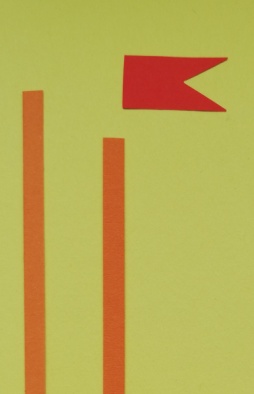 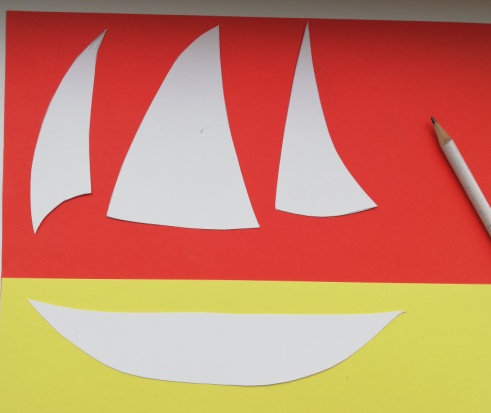 Перенос по шаблону составных частей кораблика на картон2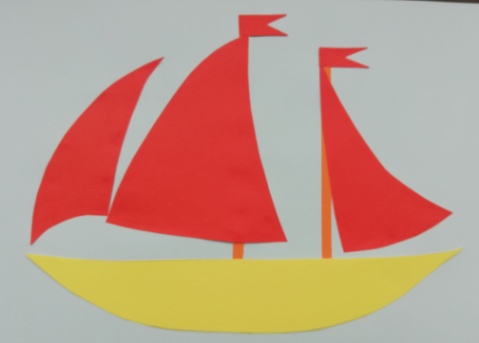 Выполнение аппликации из составных частей3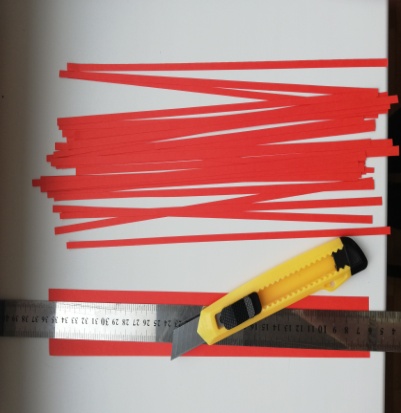 Нарезание полосок из двухсторонней цветной бумаги толщиной 5 мм для паруса (красного цвета)4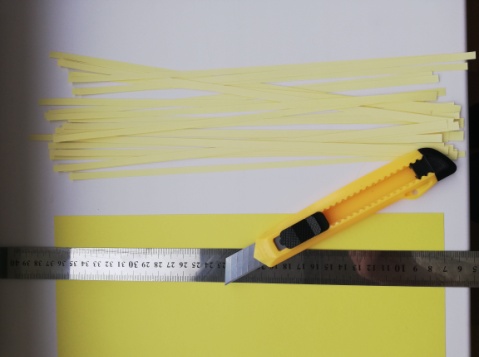 Нарезание полосок из двухсторонней цветной бумаги толщиной 5 мм для корпуса кораблика (желтого цвета цвета)5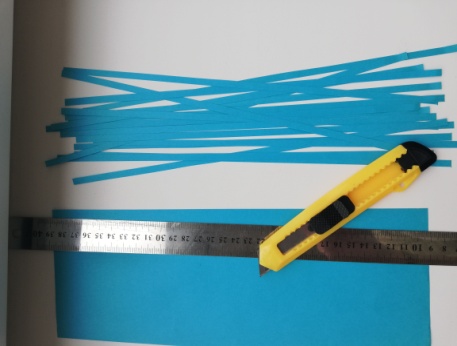 Нарезание полосок из двухсторонней цветной бумаги толщиной 5 мм для волн (синего цвета)6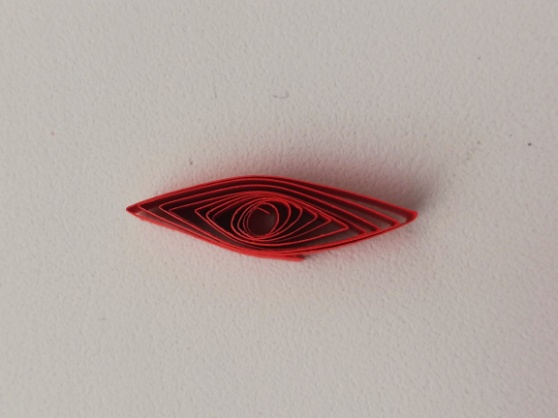 Изготовление базовой формы «Глазок» для заполнения паруса (красного цвета)7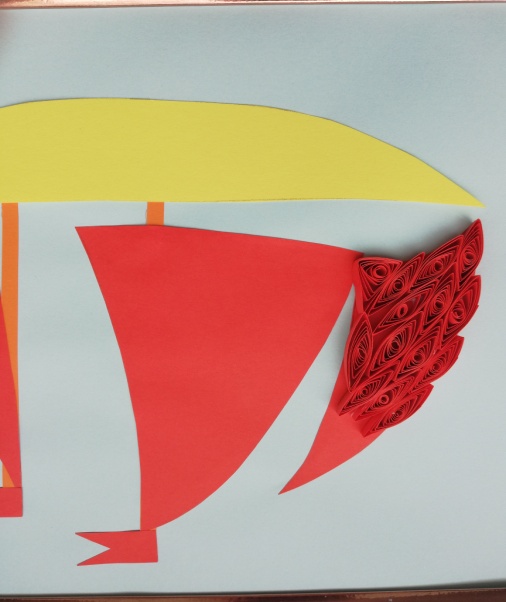 Заполнение паруса роллами базовой формы «Глазок»8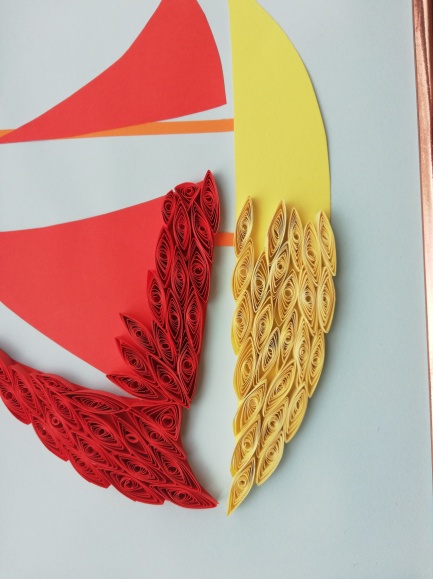 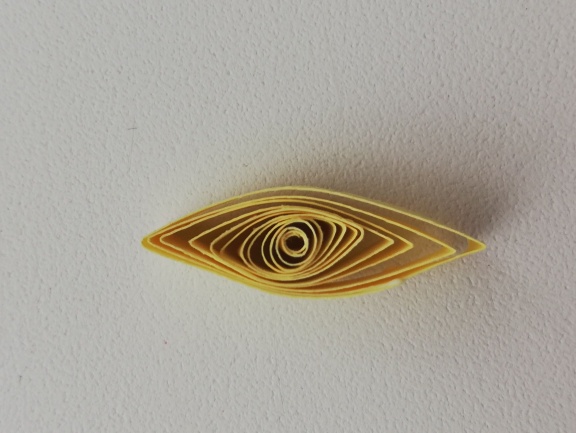 Изготовление базовой формы «Глазок» для заполнения корпуса кораблика (желтого цвета)9Заполнение корпуса кораблика роллами базовой формы «Глазок»10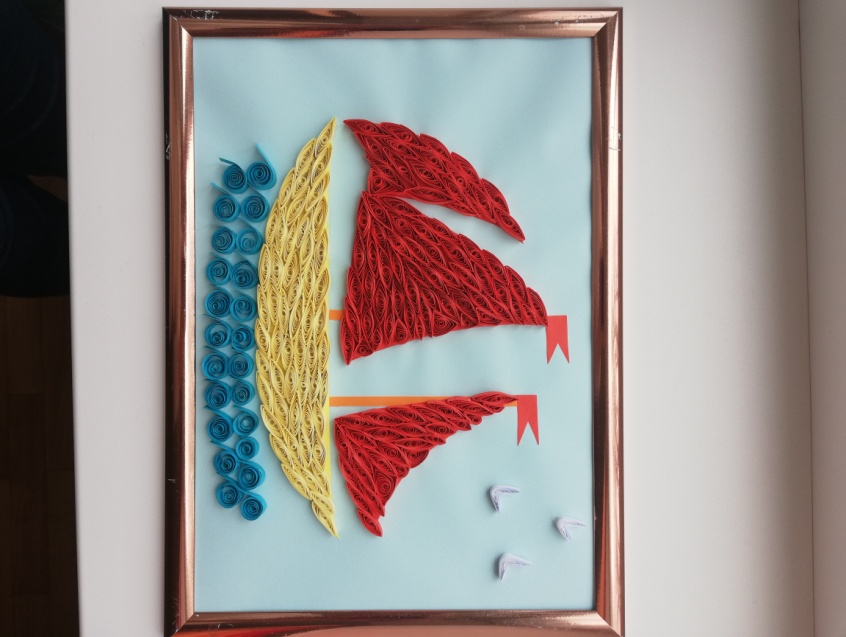 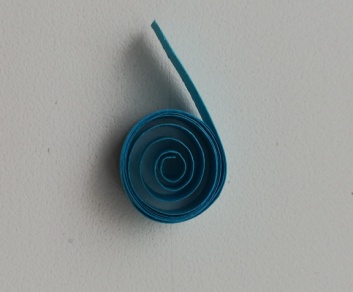 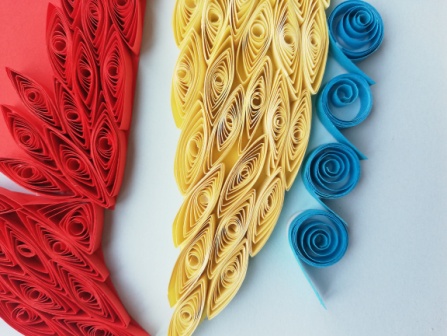 Изготовление роллов для волн (синего цвета)11Оформление композиции